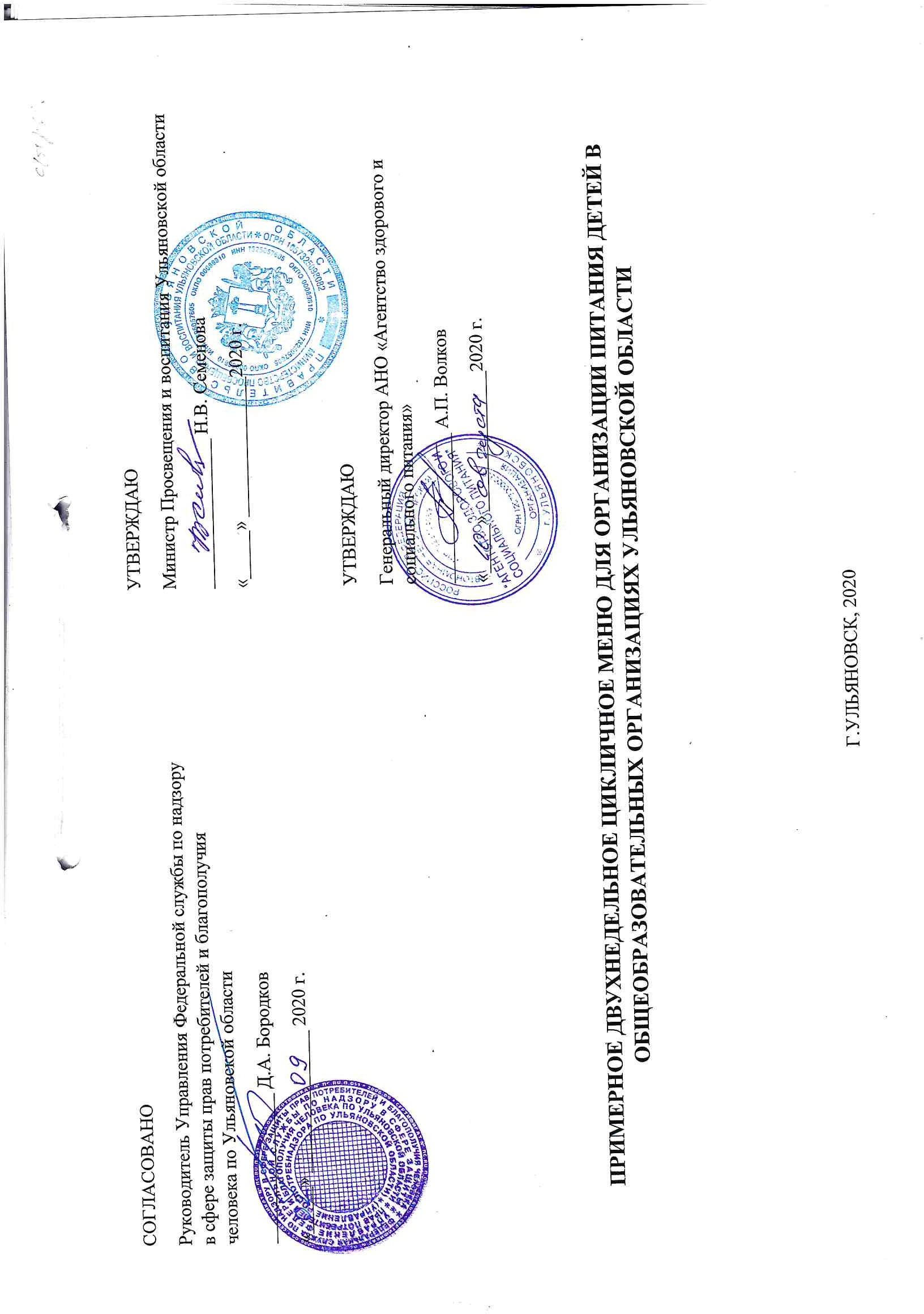 Рацион: Образовательные учрежденияПримерное меню и пищевая ценность приготовляемых блюдпонедельник	Сезон:Приложение 2 к СанПиН 2.4.5.2409-08осенне-весеннийПРИМЕЧАНИЕ: * замена на осенний период (сезонносНеделя: 1Возраст:7-11 летПримерное меню и пищевая ценность приготовляемых блюд (лист 7) Рацион: Образовательные учрежденияпонедельник	Сезон:Приложение 2 к СанПиН 2.4.5.2409-08осенне-весеннийНеделя: 2	Возраст:	7-11 лет ПРИМЕЧАНИЕ: * замена на осенний период (сезонность)№ рец.Прием пищи, наименование блюдаМасса порцииПищевые вещества (г)Пищевые вещества (г)Пищевые вещества (г)Энерге-тическая ценность (ккал)Витамины (мг)Витамины (мг)Витамины (мг)Витамины (мг)Витамины (мг)Минеральные вещества (мг)Минеральные вещества (мг)Минеральные вещества (мг)Минеральные вещества (мг)Минеральные вещества (мг)Минеральные вещества (мг)№ рец.Прием пищи, наименование блюдаМасса порцииБЖУЭнерге-тическая ценность (ккал)B1В2CAECaPZNIMgFe123456789101112131415161718Завтрак молочныйЗавтрак молочныйЗавтрак молочныйЗавтрак молочныйЗавтрак молочныйЗавтрак молочныйЗавтрак молочныйЗавтрак молочныйЗавтрак молочныйЗавтрак молочныйЗавтрак молочныйЗавтрак молочныйЗавтрак молочныйЗавтрак молочныйЗавтрак молочныйЗавтрак молочныйЗавтрак молочныйЗавтрак молочный33Фрукт порционно / Яблоко 1шт100-1200,60,61564,050,060,03150,030,32416,500,00313,53,33,11Сыр твердо-мягкий порционно см.д.ж.45%102,33,40,045,30,000,03000,0588,0050,000,4003,500,1071,13Каша геркулесовая молочная с масломсливочным2007,239,8128,8225,20,220,201,300,080142,58222,3800,00165,691,53693,03Какао с молоком йодированным2003,503,7025,50142,930,060,011,600,0400,40102,60178,41,000,01324,801,005,31Батон пшеничный йодированный251,320,246,8433,10,040,020,000,77,0031,600,0100,0109,400,78Итого за ЗавтракИтого за ЗавтракИтого за Завтрак15,017,876,2510,60,380,2917,970,171,45364,18498,881,410,047116,896,71Обед (полноценный рацион питания)Обед (полноценный рацион питания)Обед (полноценный рацион питания)Обед (полноценный рацион питания)Обед (полноценный рацион питания)Обед (полноценный рацион питания)Обед (полноценный рацион питания)Обед (полноценный рацион питания)Обед (полноценный рацион питания)Обед (полноценный рацион питания)Обед (полноценный рацион питания)Обед (полноценный рацион питания)Обед (полноценный рацион питания)Обед (полноценный рацион питания)Обед (полноценный рацион питания)Обед (полноценный рацион питания)Обед (полноценный рацион питания)Обед (полноценный рацион питания)10,37Салат из свежих овощей "Ассорти"600,63,12,238,60,060,0713,600,160,3056,321,10,200,0122,60,60*20,1 ОП *Салат из свеклы с сыром и маслом растительным602,74,74,369,30,010,0465,700,020,1097,065,70,430,0113,80,84102,89Суп картофельный с горохом смясными изделиями200/104,83,116,9110,60,210,077,000,0010,20042,10142,50,900,0138,600,80441.01Котлеты мясные8010,778,694,27137,280,060,180,600,200,01658,99147,861,820,02423,891,5474,05Каша гречневая рассыпчатая с маслом1506,574,1932,32185,190,060,0300,032,5518,12157,030,890,0013104,453,55519,01Компот из быстрозамороженных ягод(компотная смесь)2000,060,0220,7378,22,50,020,24,003,300,08001,700,155,08Хлеб ржано-пшеничный201,320,246,8433,10,040,0200,0001,2007,0031,60,600,029,40,780,33Хлеб пшеничный301,520,169,8444,40,020,010,4400,704,0013,00,0080,0030,00,22Итого за Обед (осенний период)Итого за Обед (осенний период)Итого за Обед (осенний период)27,821,195,2658,00,40,416,20,35,0231,2560,94,70,1191,87,9Итого за Обед (полноценный рацион питания)Итого за Обед (полноценный рацион питания)Итого за Обед (полноценный рацион питания)25,719,593,1627,30,40,424,10,45,2190,5516,44,50,1200,67,6ПолдникПолдникПолдникПолдникПолдникПолдникПолдникПолдникПолдникПолдникПолдникПолдникПолдникПолдникПолдникПолдникПолдникПолдник9,00Ватрушка "Венгерская" с яблоком1004,1313,1531,92254,60,060,0400,010,0512,1937,240,000,0106,370,50484Кисломолочный напиток / Ряженка2005,805,008,4099,700,0400,2600,600,040,001248,00184,000,40,00128,000,20Итого за ПолдникИтого за ПолдникИтого за Полдник9,918,240,3354,30,100,300,600,050,05260,19221,240,4000,01134,370,70Итого в деньИтого в деньИтого в день52,757,0211,71522,90,880,9534,810,496,47855,601281,16,5420,127343,0915,29суточная нормасуточная нормасуточная норма77,079,0335,02350,01,201,40600,701011001650100,125012,00% от суточной нормы% от суточной нормы% от суточной нормы68,4%72,1%63,2%64,8%73,3%67,6%58,0%71%64,7%77,8%77,6%65,4%127,3%137,2%127%№ рец.Прием пищи, наименование блюдаМасса порцииПищевые вещества (г)Пищевые вещества (г)Пищевые вещества (г)Энерге-тическая ценность (ккал)Витамины (мг)Витамины (мг)Витамины (мг)Витамины (мг)Витамины (мг)Минеральные вещества (мг)Минеральные вещества (мг)Минеральные вещества (мг)Минеральные вещества (мг)Минеральные вещества (мг)Минеральные вещества (мг)№ рец.Прием пищи, наименование блюдаМасса порцииБЖУЭнерге-тическая ценность (ккал)B1В2CAECaPZNIMgFe123456789101112131415161718Завтрак мяснойЗавтрак мяснойЗавтрак мяснойЗавтрак мяснойЗавтрак мяснойЗавтрак мяснойЗавтрак мяснойЗавтрак мяснойЗавтрак мяснойЗавтрак мяснойЗавтрак мяснойЗавтрак мяснойЗавтрак мяснойЗавтрак мяснойЗавтрак мяснойЗавтрак мяснойЗавтрак мяснойЗавтрак мясной340,12Холодная закуска: Овощи порционно /Огурец300,240,030,754,040,0090,0130,0030,036,9012,600,0640,0014,200,18*306 О П*Овощи натуральные / Зелёныйгорошек,кукуруза301,080,010,8423,280,0050,0230,0040,036,3727,700,0640,0016,210,17441.02Бифштекс рубленый8014,8320,693,81261,50,180,210,430,040,06048,45177,912,280,04024,451,9321,05Рис отварной с маслом сливочным1503,703,9638,88196,240,030,0200,04014,979,400,001027,90,59303,03Кофейный напиток с сахаром20019,9674,900,400,060,08Хлеб пшеничный403,040,3219,6888,80,040,010,880,000,78,026,00,0080,0030,00,44Итого за ЗавтракИтого за ЗавтракИтого за Завтрак21,825,083,1625,50,30,34,30,10,878,7295,92,40,056,53,2Итого за Завтрак(осенний период)Итого за Завтрак(осенний период)Итого за Завтрак(осенний период)22,725,083,2644,70,30,34,00,10,878,2311,02,40,058,63,2Обед (полноценный рацион питания)Обед (полноценный рацион питания)Обед (полноценный рацион питания)Обед (полноценный рацион питания)Обед (полноценный рацион питания)Обед (полноценный рацион питания)Обед (полноценный рацион питания)Обед (полноценный рацион питания)Обед (полноценный рацион питания)Обед (полноценный рацион питания)Обед (полноценный рацион питания)Обед (полноценный рацион питания)Обед (полноценный рацион питания)Обед (полноценный рацион питания)Обед (полноценный рацион питания)Обед (полноценный рацион питания)Обед (полноценный рацион питания)Обед (полноценный рацион питания)53.15Салат из белокочанной капусты согурцом "Зайчик"600,772,042,2630,970,020,0219,950,0178,6625,6513,620,170,0309,000,28514.19Фрикадельки мясные с бульоном80//12016,449,50,6159,880,0560,160,40,020,05918,48166,081,520,0325,761,2566235,01Рыба, запеченная с овощами и сыром8016,169,661,66157,780,160,142,100,030,368,8933,410,80,023,170,73520,07Картофельное пюре с масломсливочным1503,297,0622,21159,990,160,1326,110,101,542,5497,80,2990,00533,061,19349,1Компот из смеси сухофруктов	С-витаминизированный2000,2224,4292,460,222,67,7003,00,665,08Хлеб ржано-пшеничный201,320,246,8433,10,040,0200,0001,2007,0031,60,600,029,40,780,33Хлеб пшеничный301,520,169,8444,40,020,010,4400,704,0013,00,0080,0030,00,22Итого за Обед (полноценный рацион питания)Итого за Обед (полноценный рацион питания)Итого за Обед (полноценный рацион питания)39,728,767,8678,60,460,4849,200,1682,42189,16363,163,400,128103,395,11ПолдникПолдникПолдникПолдникПолдникПолдникПолдникПолдникПолдникПолдникПолдникПолдникПолдникПолдникПолдникПолдникПолдникПолдник45,00Слойка с джемом804,1811,1645,29287,000,070,040,60,01014,340,57008,510,58407Сок натуральный20010,220,281,60,020,150014290,30,010121,20Итого за ПолдникИтого за ПолдникИтого за Полдник5,211,465,5368,50,090,1450,01028,369,270,30,01020,611,78Итого в деньИтого в деньИтого в день66,765,0216,41672,60,810,87590,2583296,1728,326,00,183180,5410,09суточная нормасуточная нормасуточная норма77,079,0335,02350,01,201,40600,701011001650100,125012,00% от суточной нормы% от суточной нормы% от суточной нормы86,6%82,3%64,6%71,2%67,1%61,9%98,2%36%832%26,9%44,1%60,5%183%72,2%84,1%№ рец.Прием пищи, наименование блюдаМасса порцииПищевые вещества (г)Пищевые вещества (г)Пищевые вещества (г)Энерге-тическая ценность (ккал)Витамины (мг)Витамины (мг)Витамины (мг)Витамины (мг)Витамины (мг)Минеральные вещества (мг)Минеральные вещества (мг)Минеральные вещества (мг)Минеральные вещества (мг)Минеральные вещества (мг)Минеральные вещества (мг)№ рец.Прием пищи, наименование блюдаМасса порцииБЖУЭнерге-тическая ценность (ккал)B1В2CAECaPZNIMgFe123456789101112131415161718Завтрак молочныйЗавтрак молочныйЗавтрак молочныйЗавтрак молочныйЗавтрак молочныйЗавтрак молочныйЗавтрак молочныйЗавтрак молочныйЗавтрак молочныйЗавтрак молочныйЗавтрак молочныйЗавтрак молочныйЗавтрак молочныйЗавтрак молочныйЗавтрак молочныйЗавтрак молочныйЗавтрак молочныйЗавтрак молочный33Фрукт порционно / Яблоко 1шт100-1200,60,615,064,10,060,0315,000,030,324,0016,500,0000,0013,503,300,11Джем фруктовый с кусочками фруктов200,1014,354,10,010,012,50,080,093,62,90,010,0010,90,12223,28Пудинг творожно-пшенный с сахарнойпудрой17014,9214,3831,51307,30,30,40,90,211,36216,0414,61,20,02093,92,53386Кисломолочный напиток / Снежок2006,05,624,0164,00,110,222,5600134,42091,110,01120,90,225,31Батон пшеничный йодированный251,320,246,8433,10,040,020,000,77,0031,600,0100,0109,400,78Итого за ЗавтракИтого за ЗавтракИтого за Завтрак22,920,892622,50,480,6920,990,322,45384,98674,442,330,045138,576,96Обед (полноценный рацион питания)Обед (полноценный рацион питания)Обед (полноценный рацион питания)Обед (полноценный рацион питания)Обед (полноценный рацион питания)Обед (полноценный рацион питания)Обед (полноценный рацион питания)Обед (полноценный рацион питания)Обед (полноценный рацион питания)Обед (полноценный рацион питания)Обед (полноценный рацион питания)Обед (полноценный рацион питания)Обед (полноценный рацион питания)Обед (полноценный рацион питания)Обед (полноценный рацион питания)Обед (полноценный рацион питания)Обед (полноценный рацион питания)Обед (полноценный рацион питания)38,26Салат из свежих помидор и огурцов слуком с растительным маслом600,302,001,6025,200,060,0412,400,001,5028,2032,300,300,0018,600,50*49 О П*Салат  "Витаминный"(капустаконсервированная,зел.горошек)600,947,225,2757,420,030,0312,400,001,5019,1720,310,300,009,980,34514.20Борщ со свежей капустой и картофелем с отварным мясом200/101,892,439,3464,460,050,0516,30,590,2038,5745,640,580,00919,781,03291,33Плов с птицей23023,7230,8052,16567,690,780,764,120,46042,45289,090061,712,66407Сок натуральный20010,220,281,60,080,0840031,118,0008,00,725,08Хлеб ржано-пшеничный201,320,246,8433,10,040,0200,0001,2007,0031,60,600,029,40,780,33Хлеб пшеничный301,520,169,8444,40,020,010,4400,704,0013,00,0080,0030,00,22Итого за Обед (полноценный рацион питания)Итого за Обед (полноценный рацион питания)Итого за Обед (полноценный рацион питания)29,835,8100,0816,41,01,037,31,13,6151,3429,61,50,0117,55,9Итого за Обед (осенний период)Итого за Обед (осенний период)Итого за Обед (осенний период)30,441,0103,7848,61,00,937,31,13,6142,3417,61,50,0108,95,7ПолдникПолдникПолдникПолдникПолдникПолдникПолдникПолдникПолдникПолдникПолдникПолдникПолдникПолдникПолдникПолдникПолдникПолдник8,1Слойка с яблоком803,6411,3129,62227,430,060,040,80,0110,6632,7515,620,45409,01Напиток из яблок и лимона2000,160,1627,91070,010,016,60,010,46,884,400,080,0103,60,95Итого за ПолдникИтого за ПолдникИтого за Полдник3,811,557,5334,00,070,057,40,020,417,537,21,10,0109,21,40Итого в деньИтого в деньИтого в день56,568,1249,11772,91,591,70661,396553,81141,24,90,089265,2814,26суточная нормасуточная нормасуточная норма77,079,0335,02350,01,201,40600,701011001650100,125012,00% от суточной нормы% от суточной нормы% от суточной нормы73,4%86,2%74,4%75,4%132,2%121,4%109,5%199%64,5%50,3%69,2%49,0%89%106,1%119%№ рец.Прием пищи, наименование блюдаМасса порцииПищевые вещества (г)Пищевые вещества (г)Пищевые вещества (г)Энерге-тическая ценность (ккал)Витамины (мг)Витамины (мг)Витамины (мг)Витамины (мг)Витамины (мг)Минеральные вещества (мг)Минеральные вещества (мг)Минеральные вещества (мг)Минеральные вещества (мг)Минеральные вещества (мг)Минеральные вещества (мг)№ рец.Прием пищи, наименование блюдаМасса порцииБЖУЭнерге-тическая ценность (ккал)B1В2CAECaPZNIMgFe123456789101112131415161718Завтрак мяснойЗавтрак мяснойЗавтрак мяснойЗавтрак мяснойЗавтрак мяснойЗавтрак мяснойЗавтрак мяснойЗавтрак мяснойЗавтрак мяснойЗавтрак мяснойЗавтрак мяснойЗавтрак мяснойЗавтрак мяснойЗавтрак мяснойЗавтрак мяснойЗавтрак мяснойЗавтрак мяснойЗавтрак мясной529Холодная закуска: Овощи порционно /Помидор300,320,061,326,80,020,0247,30,271,4118,322,80,210,0047,70,30*340,12 О П *Холодная закуска: Яйцо отварное /Салат из моркови с растит.маслом20//403,063,528,8377,00,030,1202,82,870,3933,149,80,180,00016,20,76441.03Тефтели под овощным соусом (2 вариант)80/2011,714,115229,70,160,130,30,0090,0112,65138,551,990,03020,291,73332,02Макаронный изделия с масломсливочным1505,703,4336,45190,40,090,0300,0301,2513,2846,210,780,0028,470,86375,01Чай с лимоном200//40,260,0615,2258,70,012,900,068,059,780,01705,240,870,08Хлеб пшеничный403,040,3219,6888,80,040,010,880,000,78,026,00,0080,0030,00,44Итого за ЗавтракИтого за ЗавтракИтого за Завтрак21,118,087,6574,30,30,211,40,33,460,3243,33,00,041,74,2Итого за Завтрак(осенний период)Итого за Завтрак(осенний период)Итого за Завтрак(осенний период)23,821,495,1644,60,30,36,92,92,475,1270,33,00,050,24,7Обед (полноценный рацион питания)Обед (полноценный рацион питания)Обед (полноценный рацион питания)Обед (полноценный рацион питания)Обед (полноценный рацион питания)Обед (полноценный рацион питания)Обед (полноценный рацион питания)Обед (полноценный рацион питания)Обед (полноценный рацион питания)Обед (полноценный рацион питания)Обед (полноценный рацион питания)Обед (полноценный рацион питания)Обед (полноценный рацион питания)Обед (полноценный рацион питания)Обед (полноценный рацион питания)Обед (полноценный рацион питания)Обед (полноценный рацион питания)Обед (полноценный рацион питания)20,08Салат из свеклы с масломрастительным600,863,055,1350,130,010,025,70,010,1026,6125,640,430,01012,90,8496,35Рассольник "Домашний" со сметанойна м/к бульоне200/101,76,012,8108,40,10,05,80,45130,061,20019,20,79441.04Котлеты "Московские"8013,510,95,3171,60,070,230,750,2000,0273,74184,822,280,03029,861,93250,01Гороховое пюре с маслом сливочным15016,302,5136,00222,780,640,130,000,00,0166,31161,03,5000,01762,534,98349,09Компот из смеси сухофруктов	С-витаминизированный2000,2224,4292,460,222,67,7003,00,6666 037,03Кондитерские изделия (печенье)201,72,2613,878,90,020,0100,000,28,217,4003,00,205,08Хлеб ржано-пшеничный201,320,246,8433,10,040,0200,0001,2007,0031,60,600,029,40,780,33Хлеб пшеничный301,520,169,8444,40,020,010,4400,704,0013,00,0080,0030,00,22Итого за Обед (полноценный рацион питания)Итого за Обед (полноценный рацион питания)Итого за Обед (полноценный рацион питания)37,125,0114801,80,90,512,80,693,23238502,47,1320,083139,910,40ПолдникПолдникПолдникПолдникПолдникПолдникПолдникПолдникПолдникПолдникПолдникПолдникПолдникПолдникПолдникПолдникПолдникПолдник456,08Пирожок с мясом и рисом75119,531,5247,60,10,30,60,040,818,6113,81,60,0017,40,60420,05Напиток из яблок витаминизированный2000,2219,43740,20,222,57,70,10,00130,65Итого за ПолдникИтого за ПолдникИтого за Полдник11,29,550,9321,40,100,300,80,041,041,1121,51,70,0020,41,25Итого в деньИтого в деньИтого в день69,452,5252,71697,41,270,9725,01,037,66339,9867,211,850,125201,9215,85суточная нормасуточная нормасуточная норма77,079,0335,02350,01,201,40600,701011001650100,125012,00% от суточной нормы% от суточной нормы% от суточной нормы90,1%66,4%75,4%72,2%106,0%69,1%41,7%148%77%30,9%52,6%118,5%125%80,8%1,3№ рец.Прием пищи, наименование блюдаМасса порцииПищевые вещества (г)Пищевые вещества (г)Пищевые вещества (г)Энерге-тическая ценность (ккал)Витамины (мг)Витамины (мг)Витамины (мг)Витамины (мг)Витамины (мг)Минеральные вещества (мг)Минеральные вещества (мг)Минеральные вещества (мг)Минеральные вещества (мг)Минеральные вещества (мг)Минеральные вещества (мг)№ рец.Прием пищи, наименование блюдаМасса порцииБЖУЭнерге-тическая ценность (ккал)B1В2CAECaPZNIMgFe123456789101112131415161718Завтрак молочныйЗавтрак молочныйЗавтрак молочныйЗавтрак молочныйЗавтрак молочныйЗавтрак молочныйЗавтрак молочныйЗавтрак молочныйЗавтрак молочныйЗавтрак молочныйЗавтрак молочныйЗавтрак молочныйЗавтрак молочныйЗавтрак молочныйЗавтрак молочныйЗавтрак молочныйЗавтрак молочныйЗавтрак молочный244.01Зеленый горошек овощной204,600,2410,6660,50,160,0400,0021,8223,065,80,641,0221,400,0043,11Сыр твердо-мягкий порционно см.д.ж.45%102,323,40,045,300,0040,030,070,020,0588,050,00,403,500,10340,07Омлет натуральный с масломсливочным20016,2918,995,04255,00,120,270,320,041,94131,38248,501,350,0321,551,51693Какао с молоком йодированным2003,53,7025,5014300,011,600,04000,4102,60178,401,000024,81,000,08Хлеб пшеничный403,040,3219,6888,80,040,010,900,78,0026,000,0080,0030,000,44Итого за ЗавтракИтого за ЗавтракИтого за Завтрак29,826,760,9592,60,40,42,90,14,91353,05693,401,08671,33,05Обед (полноценный рацион питания)Обед (полноценный рацион питания)Обед (полноценный рацион питания)Обед (полноценный рацион питания)Обед (полноценный рацион питания)Обед (полноценный рацион питания)Обед (полноценный рацион питания)Обед (полноценный рацион питания)Обед (полноценный рацион питания)Обед (полноценный рацион питания)Обед (полноценный рацион питания)Обед (полноценный рацион питания)Обед (полноценный рацион питания)Обед (полноценный рацион питания)Обед (полноценный рацион питания)Обед (полноценный рацион питания)Обед (полноценный рацион питания)Обед (полноценный рацион питания)1,36Салат фруктовый с сахарногй пудрой(десерт)600,390,185,3723,30,020,0222,950,020,615,010,200,130,0016,600,75140,10Суп картофельный с клецками на  м/кбульоне   (собственное производство)2009,908,9025,20214,200,200,056,600,02039,4574,650,0000,00021,820,30441.05Биточки паровые8010,411,010,6180,70,1680,1040,30,00720,00811,7131,81,70,02436,32,04518,02/ 301Сложный гарнир: Картофель отварной в молоке с маслом сливочным / Капуста тушенная с томатом1002,35,213,3105,90,070,075,90,01125,939,90,20,00311,30,40518,02/ 301Сложный гарнир: Картофель отварной в молоке с маслом сливочным / Капуста тушенная с томатом501,132,606,6752,930,030,032,93330,010,512,9719,930,100,00175,670,20409,02Напиток фруктовый2000,10,115,458,90,010,022,60,0180,0443,06,80,10,0014,301,605,08Хлеб ржано-пшеничный201,320,246,8433,10,040,0200,0001,2007,0031,60,600,029,40,780,33Хлеб пшеничный301,520,169,8444,40,020,010,4400,704,0013,00,0080,0030,00,22Итого за Обед (полноценный рацион питания)Итого за Обед (полноценный рацион питания)Итого за Обед (полноценный рацион питания)27,028,493,2713,40,60,341,70,14,0159,1327,92,80,195,46,3ПолдникПолдникПолдникПолдникПолдникПолдникПолдникПолдникПолдникПолдникПолдникПолдникПолдникПолдникПолдникПолдникПолдникПолдник679,17Сырники из творога с подливом из сгущенного молока100//2018,615,429,40323,250,070,360,560,061,80241,20268,932,200,0131,440,65519,01Компот из быстрозамороженных ягод(компотная смесь)2000,060,0220,7378,22,500,00,204,003,300,080,0011,700,15Итого за ПолдникИтого за ПолдникИтого за Полдник18,715,450,1401,40,070,363,060,062,000245,20272,232,280,0133,140,80Итого в деньИтого в деньИтого в день75,470,5204,31707,41,011,0447,60,2510,96757,31168,88,481,151199,7910,14суточная нормасуточная нормасуточная норма77,079,0335,02350,01,201,40600,701011001650100,125012,00% от суточной нормы% от суточной нормы% от суточной нормы97,9%89,2%61,0%72,7%84,1%74,3%79,4%35%109,6%68,8%70,8%84,8%1151%79,9%85%№ рец.Прием пищи, наименование блюдаМасса порцииПищевые вещества (г)Пищевые вещества (г)Пищевые вещества (г)Энерге-тическая ценность (ккал)Витамины (мг)Витамины (мг)Витамины (мг)Витамины (мг)Витамины (мг)Минеральные вещества (мг)Минеральные вещества (мг)Минеральные вещества (мг)Минеральные вещества (мг)Минеральные вещества (мг)Минеральные вещества (мг)№ рец.Прием пищи, наименование блюдаМасса порцииБЖУЭнерге-тическая ценность (ккал)B1В2CAECaPZNIMgFe123456789101112131415161718Завтрак молочныйЗавтрак молочныйЗавтрак молочныйЗавтрак молочныйЗавтрак молочныйЗавтрак молочныйЗавтрак молочныйЗавтрак молочныйЗавтрак молочныйЗавтрак молочныйЗавтрак молочныйЗавтрак молочныйЗавтрак молочныйЗавтрак молочныйЗавтрак молочныйЗавтрак молочныйЗавтрак молочныйЗавтрак молочный458Фрукт порционно / Апельсин 1 шт1501,350,312,1553,70,0600,0590,000,0120,351,0034,500,3000,00322,500,453,11Сыр твердо-мягкий порционно см.д.ж.45%102,32,950,045,30,000,030,070,020,0588,0050,000,4000,023,500,10345,01Каша гречневая молочная с масломсливочным2007,312,554,3345,30,140,183,350,041,3147,60198,600,0000,0057,801,30303,16Кофейный напиток на молоке2002,83,224,7132,50,00,21,30,0300,06120,490,010,014,00,125,31Батон пшеничный йодированный251,320,246,8433,090,040,020,000,0000,77,0031,60,010,0109,400,78Итого за ЗавтракИтого за ЗавтракИтого за Завтрак15,119,298,0609,90,280,4394,720,102,41414,00404,701,810,043107,202,75Обед (полноценный рацион питания)Обед (полноценный рацион питания)Обед (полноценный рацион питания)Обед (полноценный рацион питания)Обед (полноценный рацион питания)Обед (полноценный рацион питания)Обед (полноценный рацион питания)Обед (полноценный рацион питания)Обед (полноценный рацион питания)Обед (полноценный рацион питания)Обед (полноценный рацион питания)Обед (полноценный рацион питания)Обед (полноценный рацион питания)Обед (полноценный рацион питания)Обед (полноценный рацион питания)Обед (полноценный рацион питания)Обед (полноценный рацион питания)Обед (полноценный рацион питания)38,29Салат из свежих помидоров и огурцов600,63,72,244,00,060,0422,40,10,522,128,60,300,00214,90,90*38,26 О П*Салат "Витаминный"(консервированная капуста с клюквой)600,63,73,849,80,010,0413,60,10,521,815,60,300,00210,10,7066236,00Борщ "Сибирский" с фасолью2001,772,6512,7478,710,050,0519,000,740,143,1148,751,30,00322,440,80413.02Колбасные изделия отварные / Сосискаотварная8016,817,61,3230,50,1920,0320,801,28213,8508,800,0257,00,96332.02Макароны отварные с маслом.1505,703,4336,45190,310,090,0300,0331,2513,346,210,010,0028,470,86407,00Сок натуральный2000,500,1033,101270,020,022,000,17,007,000,15004,001,405,08Хлеб ржано-пшеничный201,320,246,8433,10,040,0200,0001,27,031,60,600,029,40,780,33Хлеб пшеничный301,520,169,8444,40,020,010,4400,74,013,00,0080,0030,00,22Итого за Обед (полноценный рацион питания)Итого за Обед (полноценный рацион питания)Итого за Обед (полноценный рацион питания)28,227,9102,5748,00,50,244,60,95,1310,3684,02,40,1116,25,9Итого за Обед (осенний период)Итого за Обед (осенний период)Итого за Обед (осенний период)28,227,9104,1753,80,40,235,80,95,1310,0671,02,40,1111,45,7ПолдникПолдникПолдникПолдникПолдникПолдникПолдникПолдникПолдникПолдникПолдникПолдникПолдникПолдникПолдникПолдникПолдникПолдник45,00Слойка с джемом804,1811,1645,29287,000,070,040,60,01014,340,57008,510,58519,01Компот из быстрозамороженных ягод(компотная смесь)2000,060,0220,7378,22,50,020,24,03,30,10,0011,70,15Итого за ПолдникИтого за ПолдникИтого за Полдник4,211,266,0365,20,070,043,10,00,2018,343,90,080,00110,20,73Итого в деньИтого в деньИтого в день47,558,2266,51723,00,830,66142,51,017,74742,61132,54,260,110233,589,40суточная нормасуточная нормасуточная норма77,079,0335,02350,01,201,40600,701011001650100,125012,00% от суточной нормы% от суточной нормы% от суточной нормы61,7%73,7%79,5%73,3%69,0%47,3%237,4%144%77,4%67,5%68,64%42,6%110%93,4%78%№ рец.Прием пищи, наименование блюдаМасса порцииПищевые вещества (г)Пищевые вещества (г)Пищевые вещества (г)Энерге-тическая ценность (ккал)Витамины (мг)Витамины (мг)Витамины (мг)Витамины (мг)Витамины (мг)Минеральные вещества (мг)Минеральные вещества (мг)Минеральные вещества (мг)Минеральные вещества (мг)Минеральные вещества (мг)Минеральные вещества (мг)№ рец.Прием пищи, наименование блюдаМасса порцииБЖУЭнерге-тическая ценность (ккал)B1В2CAECaPZNIMgFe123456789101112131415161718Завтрак мяснойЗавтрак мяснойЗавтрак мяснойЗавтрак мяснойЗавтрак мяснойЗавтрак мяснойЗавтрак мяснойЗавтрак мяснойЗавтрак мяснойЗавтрак мяснойЗавтрак мяснойЗавтрак мяснойЗавтрак мяснойЗавтрак мяснойЗавтрак мяснойЗавтрак мяснойЗавтрак мяснойЗавтрак мясной340,00Холодная закуска: Яйцо отварное /Огурец20//202,601,520,6226,540,020,1020,050,2713,6231,820,0430,0015,060,60*340 О П*Холодная закуска: Яйцо отварное /Салат из моркови с растит.маслом20//403,063,528,8377,030,030,1232,870,3933,1049,800,1800,00016,200,76441.063Шницель натуральный рубленый8014,820,693,81261,520,180,210,430,0400,0148,45177,912,280,04024,451,93345,24Каша "Дружба" с маслом сливочным1503,55,025,2152,80,10,13,40,0370127,4183,50055,10,30430.06Чай витаминизированный с сахаром2000,20,0515,015800,019,000,00010,0455,258,240,00804,40,870,08Хлеб пшеничный403,040,3219,6888,80,040,010,880,00,78,026,00,0080,0030,00,44Итого за ЗавтракИтого за ЗавтракИтого за Завтрак24,1227,5364,30587,210,380,4315,660,131,03202,72427,472,340,0489,014,14Итого за Завтрак(осенний период)Итого за Завтрак(осенний период)Итого за Завтрак(осенний период)24,5829,5372,51637,710,390,4516,462,951,15222,20445,452,480,04100,154,30Обед (полноценный рацион питания)Обед (полноценный рацион питания)Обед (полноценный рацион питания)Обед (полноценный рацион питания)Обед (полноценный рацион питания)Обед (полноценный рацион питания)Обед (полноценный рацион питания)Обед (полноценный рацион питания)Обед (полноценный рацион питания)Обед (полноценный рацион питания)Обед (полноценный рацион питания)Обед (полноценный рацион питания)Обед (полноценный рацион питания)Обед (полноценный рацион питания)Обед (полноценный рацион питания)Обед (полноценный рацион питания)Обед (полноценный рацион питания)Обед (полноценный рацион питания)0,09Салат овощной "Фасолька"601,672,359,7564,390,050,1010,700,050,3069,3647,500,260,0021,300,80124,99Щи из свежей капусты с мясомотварным200//101,975,188,9788,140,020,029,200,040,0836,7424,201,160,0012,400,40606,02Рыба, запеченная под соусом польским8017,779,322,39163,90,180,150,80,030,133,310,10,20,00918,420,63520,07Картофельное пюре с масломсливочным1503,297,0622,21159,990,160,1326,110,101,5042,5497,750,30,00533,061,1966112Кондитерское изделие /Мармелад181,41,8111,063,1000001,00,2000,40,08349,09Компот из смеси сухофруктов	С-витаминизированный2000,2224,4292,460,222,67,7003,00,665,08Хлеб ржано-пшеничный201,320,246,8433,10,040,02001,27,031,60,600,029,40,780,33Хлеб пшеничный301,520,169,8444,40,020,010,4400,74,013,00,0080,0030,00,22Итого за Обед (полноценный рацион питания)Итого за Обед (полноценный рацион питания)Итого за Обед (полноценный рацион питания)29,126,195,5709,50,470,4347,50,223,88216,6232,02,50,04298,04,76ПолдникПолдникПолдникПолдникПолдникПолдникПолдникПолдникПолдникПолдникПолдникПолдникПолдникПолдникПолдникПолдникПолдникПолдник738,36Пирожки с зеленым луком и яйцом10010,37,630,1222,50,10,20100,2154,7113,91019,50,60407Сок натуральный2000,50,133,11270,020,02200,1770,150,0241,40Итого за ПолдникИтого за ПолдникИтого за Полдник10,87,763,2349,50,120,22120,21,161,7120,91,20,0223,52,00Итого в деньИтого в деньИтого в день64,061,4223,01646,20,971,0875,20,566,01481,0780,46,040,106210,4910,90суточная нормасуточная нормасуточная норма77,079,0335,02350,01,201,40600,701011001650100,125012,00% от суточной нормы% от суточной нормы% от суточной нормы83,2%77,7%66,6%70,1%80,8%77,1%125,3%80%60,1%43,7%47,3%60,4%106%84,2%91%№ рец.Прием пищи, наименование блюдаМасса порцииПищевые вещества (г)Пищевые вещества (г)Пищевые вещества (г)Энерге-тическая ценность (ккал)Витамины (мг)Витамины (мг)Витамины (мг)Витамины (мг)Витамины (мг)Минеральные вещества (мг)Минеральные вещества (мг)Минеральные вещества (мг)Минеральные вещества (мг)Минеральные вещества (мг)Минеральные вещества (мг)№ рец.Прием пищи, наименование блюдаМасса порцииБЖУЭнерге-тическая ценность (ккал)B1В2CAECaPZNIMgFe123456789101112131415161718Завтрак молочныйЗавтрак молочныйЗавтрак молочныйЗавтрак молочныйЗавтрак молочныйЗавтрак молочныйЗавтрак молочныйЗавтрак молочныйЗавтрак молочныйЗавтрак молочныйЗавтрак молочныйЗавтрак молочныйЗавтрак молочныйЗавтрак молочныйЗавтрак молочныйЗавтрак молочныйЗавтрак молочныйЗавтрак молочный458Фрукт порционно / Апельсин 1 шт1000,900,208,1035,80,0400,030600,010,234,023,00,200,00215,000,3011,18Молоко сгущенное порционно301,50,0611,4490,010,080,20,010,0461,443,80,20,0016,80,04315,12Запеканка творожно-рисовая с масломсливочным17015,2317,536,7355,900,090,30,480,221,8143,7290,62,20,00848,511,31407Сок фруктовый2001,00,220820,080,084,00031,118,00,00,08,00,725Батон пшеничный йодированный2510,26,833,10,00,02000,77,031,60,0100,0109,40,78Итого за ЗавтракИтого за ЗавтракИтого за Завтрак19,9518,1883,25555,610,260,5464,680,242,74277,17406,972,610,0287,713,15Обед (полноценный рацион питания)Обед (полноценный рацион питания)Обед (полноценный рацион питания)Обед (полноценный рацион питания)Обед (полноценный рацион питания)Обед (полноценный рацион питания)Обед (полноценный рацион питания)Обед (полноценный рацион питания)Обед (полноценный рацион питания)Обед (полноценный рацион питания)Обед (полноценный рацион питания)Обед (полноценный рацион питания)Обед (полноценный рацион питания)Обед (полноценный рацион питания)Обед (полноценный рацион питания)Обед (полноценный рацион питания)Обед (полноценный рацион питания)Обед (полноценный рацион питания)1,36Салат Фруктовый с сахарной пудрой600,390,185,3723,320,020,0222,950,022,2015,0010,200,130,006,600,75151,25Суп-лапша домашняя со свежейзеленью (собственное производство)2006,96,9518,76160,50,180,174,20,820,334,775,880,10,0014,50,99288,20Птица, порционная запеченая8016,99,660,15155,100,080,170,020017,31,420015,181,65250,01Гороховое пюре с маслом сливочным15016,302,5136,00222,780,640,1300,0250,01066,31161,033,50,01762,534,98375,01Чай с лимоном200//40,260,0615,2258,70,012,900,068,059,780,01705,240,875,08Хлеб ржано-пшеничный201,320,246,8433,10,040,0200,0001,27,031,60,600,029,40,780,33Хлеб пшеничный301,520,169,8444,40,020,010,4400,74,013,00,0080,0030,00,22Итого за Обед (полноценный рацион питания)Итого за Обед (полноценный рацион питания)Итого за Обед (полноценный рацион питания)43,619,892,2697,91,00,530,50,94,5152,4302,94,40,0113,510,2ПолдникПолдникПолдникПолдникПолдникПолдникПолдникПолдникПолдникПолдникПолдникПолдникПолдникПолдникПолдникПолдникПолдникПолдник432,13Эчпочмак (татарское национальноеблюдо)11012,612,332,3282,20,20,200,60,041,825,1125,11,60,01026,40,70420,01Напиток из свежих фруктов2000,115,759,30,0180,0128,00,020,210,81,70,10,0015,81,60Итого за ПолдникИтого за ПолдникИтого за Полдник12,712,3483420,220,218,600,062,0035,90126,801,710,01132,202,30Итого в деньИтого в деньИтого в день76,250,2223,41595,01,461,29103,81,169,21465,4836,78,680,074233,3615,69суточная нормасуточная нормасуточная норма77,079,0335,02350,01,201,40600,701011001650100,125012,00% от суточной нормы% от суточной нормы% от суточной нормы99,0%63,6%66,7%67,9%121,9%91,9%173,0%166%92,1%42,3%50,7%86,8%74%93,3%131%№ рец.Прием пищи, наименование блюдаМасса порцииПищевые вещества (г)Пищевые вещества (г)Пищевые вещества (г)Энерге-тическая ценность (ккал)Витамины (мг)Витамины (мг)Витамины (мг)Витамины (мг)Витамины (мг)Минеральные вещества (мг)Минеральные вещества (мг)Минеральные вещества (мг)Минеральные вещества (мг)Минеральные вещества (мг)Минеральные вещества (мг)№ рец.Прием пищи, наименование блюдаМасса порцииБЖУЭнерге-тическая ценность (ккал)B1В2CAECaPZNIMgFe123456789101112131415161718Завтрак мяснойЗавтрак мяснойЗавтрак мяснойЗавтрак мяснойЗавтрак мяснойЗавтрак мяснойЗавтрак мяснойЗавтрак мяснойЗавтрак мяснойЗавтрак мяснойЗавтрак мяснойЗавтрак мяснойЗавтрак мяснойЗавтрак мяснойЗавтрак мяснойЗавтрак мяснойЗавтрак мяснойЗавтрак мясной529,00Холодная закуска: Овощи порционно /Огурец300,240,030,754,040,0090,0130,0030,036,9012,600,0640,0014,200,18*54.47 О П*Овощи натуральные: Фасоль краснаяс раст.маслом302,204,3012,3093,630,0100,0110,0200,035,6838,380,0400,0204,200,18441.13Тефтели под овощным соусом (1вариант)80/1015,1220,695,27268,60,190,222,60,0600,0457,3186,902,2900,08029,152,11332,02Макаронные изделия с масломсливочным1505,703,4336,45190,40,090,0300,0301,2513,2846,210,780,0028,470,86303Кофейный напиток с сахаром20019,96750,000,400,00,060,08Хлеб пшеничный403,040,3219,68890,040,010,880,000,78,026,00,0080,0030,00,44Итого за ЗавтракИтого за ЗавтракИтого за Завтрак24,124,582,1626,70,30,36,50,12,085,9271,73,10,141,83,7Итого за Завтрак(осенний период)Итого за Завтрак(осенний период)Итого за Завтрак(осенний период)26,128,793,7716,30,30,34,30,12,084,7297,53,10,141,83,7Обед (полноценный рацион питания)Обед (полноценный рацион питания)Обед (полноценный рацион питания)Обед (полноценный рацион питания)Обед (полноценный рацион питания)Обед (полноценный рацион питания)Обед (полноценный рацион питания)Обед (полноценный рацион питания)Обед (полноценный рацион питания)Обед (полноценный рацион питания)Обед (полноценный рацион питания)Обед (полноценный рацион питания)Обед (полноценный рацион питания)Обед (полноценный рацион питания)Обед (полноценный рацион питания)Обед (полноценный рацион питания)Обед (полноценный рацион питания)Обед (полноценный рацион питания)10,37Салат из свежих овощей "Ассорти"600,63,12,238,60,060,0713,600,160,356,321,10,200,0122,60,60*38,26 О П *Салат "Витаминный"(консервированная капуста с клюквой)600,63,73,849,80,010,0413,600,100,521,815,60,300,0010,10,7099,54Суп "Летний" с картофелем и отварнойптицей200/104,987,699,46124,60,200,188,390,122,0022,371,480,20,01418,710,88436,81Жаркое по- домашнему23016,417,2629,34331,00,250,2336,000,0700,4248,53250,94,20,00264,253,82519,01Компот из быстрозамороженных ягод(компотная смесь)2000,060,0220,7378,22,50,000,24,03,30,10,0011,70,155,08Хлеб ржано-пшеничный201,320,246,8433,10,040,02001,27,031,60,600,029,40,780,33Хлеб пшеничный301,520,169,8444,40,020,010,4400,74,013,00,0080,0030,00,22Итого за Обед (полноценный рацион питания)Итого за Обед (полноценный рацион питания)Итого за Обед (полноценный рацион питания)24,928,578,4649,80,60,560,90,44,8142,1391,45,30,0116,76,4Итого за Обед (осенний период)Итого за Обед (осенний период)Итого за Обед (осенний период)24,929,180,0661,10,50,560,90,35,0107,6385,95,40,0104,26,5ПолдникПолдникПолдникПолдникПолдникПолдникПолдникПолдникПолдникПолдникПолдникПолдникПолдникПолдникПолдникПолдникПолдникПолдник456.14Пирожок с мясом и рисом75119,531,5247,60,100,300,600,131,8018,60113,801,630,0117,400,60420,05Напиток из яблок витаминизированный2000,2219,4373,70,20,222,57,70,10,00130,65Итого за ПолдникИтого за ПолдникИтого за Полдник11,29,550,9321,40,100,300,80,12,041,1121,51,70,01120,41,25Итого в деньИтого в деньИтого в день60,262,4211,41597,91,001,0868,20,588,84269,2784,610,170,146178,8811,35суточная нормасуточная нормасуточная норма77,079,0335,02350,01,201,40600,701011001650100,125012,00% от суточной нормы% от суточной нормы% от суточной нормы78,2%79,0%63,1%68,0%83,5%77,1%114%82%88%24,5%47,6%101,7%146%71,6%95%№ рец.Прием пищи, наименование блюдаМасса порцииПищевые вещества (г)Пищевые вещества (г)Пищевые вещества (г)Энерге-тическая ценность (ккал)Витамины (мг)Витамины (мг)Витамины (мг)Витамины (мг)Витамины (мг)Минеральные вещества (мг)Минеральные вещества (мг)Минеральные вещества (мг)Минеральные вещества (мг)Минеральные вещества (мг)Минеральные вещества (мг)№ рец.Прием пищи, наименование блюдаМасса порцииБЖУЭнерге-тическая ценность (ккал)B1В2CAECaPZNIMgFe123456789101112131415161718Завтрак молочныйЗавтрак молочныйЗавтрак молочныйЗавтрак молочныйЗавтрак молочныйЗавтрак молочныйЗавтрак молочныйЗавтрак молочныйЗавтрак молочныйЗавтрак молочныйЗавтрак молочныйЗавтрак молочныйЗавтрак молочныйЗавтрак молочныйЗавтрак молочныйЗавтрак молочныйЗавтрак молочныйЗавтрак молочный244.01Зеленый горошек овощной204,600,2410,760,50,160,0400,011,8223,065,80,640,0121,40,003,11Сыр твердо-мягкий порционно с м.д.ж.45%102,323,40,0145,300,0040,030,070,020,0588500,403,500,10340,07Омлет натуральный с масломсливочным20016,319,05,0255,00,120,270,320,041,944131,38248,51,350,0321,551,51430Чай с сахаром2000,20,0515,015800,019,000,00010,0455,258,240,00804,40,870,08Хлеб пшеничный403,040,3219,6888,80,040,010,900,78,0026,000,0080,0030,000,44Итого за ЗавтракИтого за ЗавтракИтого за Завтрак26,52350507,20,320,3610,270,074,6255,6398,52,40,0650,92,92Обед (полноценный рацион питания)Обед (полноценный рацион питания)Обед (полноценный рацион питания)Обед (полноценный рацион питания)Обед (полноценный рацион питания)Обед (полноценный рацион питания)Обед (полноценный рацион питания)Обед (полноценный рацион питания)Обед (полноценный рацион питания)Обед (полноценный рацион питания)Обед (полноценный рацион питания)Обед (полноценный рацион питания)Обед (полноценный рацион питания)Обед (полноценный рацион питания)Обед (полноценный рацион питания)Обед (полноценный рацион питания)Обед (полноценный рацион питания)Обед (полноценный рацион питания)20,10Салат из свеклы с сыром и масломрастительным602,74,74,369,30,010,0465,70,020,19765,70,430,01013,80,84*20,08 О П*Винегрет овощной601,23,56,760,90,040,037,00,900,226,625,60,010,04012,90,70106,00Суп картофельный с рыбными фрикадельками200//3012,411,131,5267,80,250,068,250,0300,00049,3193,30,0010,0327,280,38441.07Котлеты рубленые из кур8012,24,68,1121,00,0720,060,190,00080,059211,275,20,940,03213,01,12144Овощи тушеные с рисом1503,703,9638,88196,240,030,0215,850,04014,9479,380,000,001027,890,59407Сок фруктовый2001,00,2020,208200,084,000031,1018,000,00008,00,725,08Хлеб ржано-пшеничный201,320,246,8433,10,040,02001,27,031,60,600,029,40,780,33Хлеб пшеничный301,520,169,8444,40,020,010,4400,74,013,00,0080,0030,00,22Итого за Обед (осенний период)Итого за Обед (осенний период)Итого за Обед (осенний период)34,4428,30116,56829,80,5220,3240,9911,5592237,2388,81,9770,133112,25,13Итого за Обед (полноценный рацион питания)Итого за Обед (полноценный рацион питания)Итого за Обед (полноценный рацион питания)33,323,8122,1805,00,50,2835,71,02,1592144,2336,11,60,12698,44,51ПолдникПолдникПолдникПолдникПолдникПолдникПолдникПолдникПолдникПолдникПолдникПолдникПолдникПолдникПолдникПолдникПолдникПолдник401.25Оладьи с творогом со сгущенныммолоком150/2017,818,048,7415,80,100,430,800,081,8276,20287,802,20,0136,10,87519,02Напиток фруктовый (клюква)2000,10,0220,73782,500,000,24,003,300,08001,70,15Итого за ПолдникИтого за ПолдникИтого за Полдник17,918,069,4494,00,10,43,30,082,00280,2291,12,30,01137,81,02Итого в деньИтого в деньИтого в день77,664,8241,91806,10,951,0749,31,128,72680,01025,76,240,200187,098,45суточная нормасуточная нормасуточная норма77,079,0335,02350,01,201,40600,701011001650100,125012,00% от суточной нормы% от суточной нормы% от суточной нормы100,7%82,0%72,2%76,9%79,4%76,7%82,2%160%87,2%61,8%62,2%62,4%200%74,8%70%